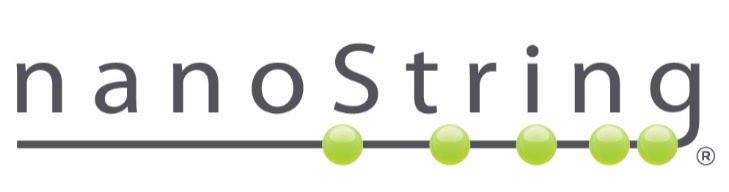 NanoString TechnologiesSeattle, WA 98109Certificate of AnalysisGeoMx® Human Whole Transcriptome Atlas Probe MixNanoString Technologies certifies that at the time of shipment the GeoMx Human Whole Transcriptome Atlas NGS RNA Probe Mix described below performed according to specification and passed all required quality control tests.*Probe concentration lower than half of the median concentration of all probes leads to an increased amount of variance in the number of counts observed for that probe.   The following probes fall below that concentration threshold in this lot and are listed below for reference. While we find that these probes can deliver meaningful data, we suggest analyzing these probes with caution.Target List:Title:    Senior Quality Engineer   .        Signature:         Date:      Jan 18, 2022  .                 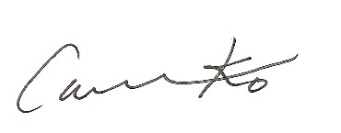 GeoMx Human Whole Transcriptome Atlas Probe MixGeoMx Human Whole Transcriptome Atlas Probe MixGeoMx Human Whole Transcriptome Atlas Probe MixLot NumberHWTA21003HWTA21003QC MetricSpecificationPass/FailProbe IntegrityProbe Mix contains oligos of the correct sizePassProbe PoolingAll probes present in lotPassProbe Concentration*98% probes meet concentration thresholdPassOR11H4CELF4SHISAL2AGDAUNC45BCNN3HLFHOXB5LCP1UCP2MSLNDELE1UHRF1BP1CNDP2PHF23SLC8B1PTEROR2W1RSPO3ZNF670WDR81C4orf45CCDC89KRTAP9-3OR4C45